According to our records, there are homework assignments that you did not complete or hand in and homework is one of the requirements of this course.   If you have any questions about this, please see Margie or Jason right away.But you can make up for this.  The makeup assignment is to be done in addition to your August homework and long term project presentation.Since January you have been coming to monthly sessions of DC Advocacy Partners, each on a different topic.  For this assignment you will prepare a 3 minute talk about what you have learned through the DC Advocacy Partners program and how it will influence your role as an advocate in DC in the coming months and years.Below are a list of questions that you can answer; the answers will become the basis for your 3 minute talk.Hello, my name is _________________________ and I joined the Partners program last winter because ________________________________________________________________________________________________________________________________________________________________________________________________________________________________________________________________________________________________________________________________________________I learned a lot and I’d like to tell you about a few of these things.Pick three topics from the list below of our sessionsIn our session on (name the session topic) I learned that ________________________________________________________________________________________________________________________________________________________________________________________________________________________________________________________________________________________________________________________________________________From the session on (name the session topic) I learned ________________________________________________________________________________________________________________________________________________________________________________________________________________________________________________________________________________________________________________________________________________And from the session on (name the session) I learned ________________________________________________________________________________________________________________________________________________________________________________________________________________________________________________________________________________________________________________________________________________(Things you learned can be about laws, programs, organizations and the like AND they can be about gaining skills and increasing your self-confidence.  You can say you will now be comfortable testifying before committees and talking to city and program leaders; you can say you now know how to get involved in movements and organizations.  Or you can talk about anything else about the past 9 months that influenced you.)This will be useful to me as I graduate as a Partner and get active in DC.  I plan to (talk about what you plan to do as an advocate in DC and how the lessons you just talked about will help you.)I am proud to be a DC Advocacy Partner and recommend this program to parents and self-advocates because ________________________________________________________________________________________________________________________________________________________________________________________________________________________________________________________________________________________________________________________________________________List of Session Topics:Disability History, Public Policy and ServicesIntellectual/Developmental DisabilitiesInclusive EducationIntegrated EmploymentLiving a Healthy LifeInfluencing Federal and DC PolicyConnecting Activities: Navigating the CommunityCommunity Organizing: Becoming a Change Agent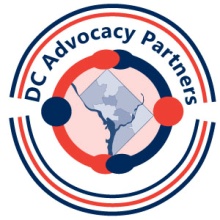 Makeup Homework Assignment